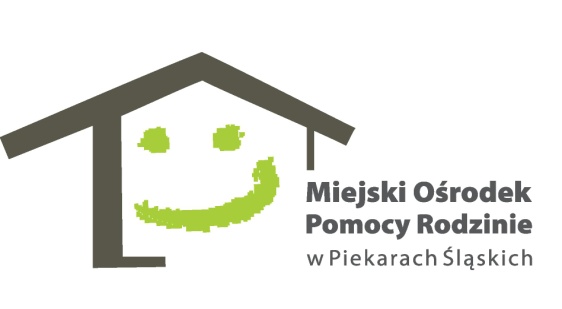 Nr sprawy 170/2019Piekary Śląskie, dn. 07.10.2019 r.ZAPYTANIE OFERTOWE1. Zamawiający:Miejski Ośrodek Pomocy Rodzinie w Piekarach Śląskichul. Biskupa Nankera 10341-949 Piekary Śląskietel. 32 287-95-03www.mopr.piekary.pl2. Osoby do kontaktu: Marzena Frej32 288-35-74 wew.6423. Ogólny przedmiot zamówienia:Usługa cateringowa w ramach projektu ,, Miejski Ośrodek Pomocy Rodzinie w Piekarach Śląskich w nowej odsłonie” realizowany jest w ramach Programu Operacyjnego Wiedza  Edukacja Rozwój na lata 2014-2020. Projekt jest współfinansowany ze środków Unii Europejskiej w ramach Europejskiego Funduszu Społecznego.4. Szczegółowy przedmiot zamówienia:Usługa cateringowa polegająca na obsłudze, tj. przygotowaniu i dostarczeniu 470 porcji posiłku na szkolenia w ramach projektu ,, Miejski Ośrodek Pomocy Rodzinie w Piekarach Śląskich w nowej odsłonie” w następującym zestawieniu, gdzie 1 porcja powinna zawierać:- kruche ciasteczka 5 szt/porcja,- przekąski słone,- kanapki dekoracyjne 3szt/porcja tj. bułka kanapkowa, masło, rożne rodzaje serów twardych, szynka wieprzowa, jajko, sałata, pomidor, ogórek zielony lub kiszony,- napoje: woda mineralna, napój owocowy niegazowany oraz napoje ciepłe : kawa ,herbata bez ograniczeń. Wykonawca do kawy i herbaty uwzględnia cukier, ponadto zapewni mleko do kawy i cytrynę do herbaty .Wykonawca będzie zobowiązany do zagwarantowania, że usługi świadczone będą na najwyższym poziomie, dostarczone produkty żywnościowe będą świeże.Spotkania na które będą dostarczane posiłki odbędą się na terenie Piekar Śląskich.Spotkania będą realizowane do 30.03.2020r. przy czym w 1 dniu będzie zamawiane maksymalnie 30 porcji. Zamówienie będzie składane z 1 dniowym wyprzedzeniem.5. Termin wykonania zamówienia: do 30 marca 2020 r.6. Wykluczenia:O udzielenie zamówienia nie mogą ubiegać się Wykonawcy powiązani osobowo lub kapitałowo z Zamawiającym.7. Warunki płatności:Płatność zostanie przekazana w terminie do 14 dni od dnia otrzymania faktury przelewem na rachunek bankowy Wykonawcy.Nr sprawy 170/20198. Warunki składania oferty:Formularz oferty (załącznik nr 1), Oświadczenie o braku powiązań osobowych lub kapitałowych między Zamawiającym a Wykonawcą (załącznik nr 2) należy składać w Miejskim Ośrodku Pomocy Rodzinie w Piekarach Śląskich, ul. Biskupa Nankera 103, 41-949 Piekary Śląskie: mailowo: bfe@mopr.piekary.pl, przesyłając pocztą (ważna data otrzymania, a nie data nadania), osobiście w sekretariacie (pok. nr 19 w godzinach urzędowania), w terminie do dnia 15.10.2019 r. 9. Warunki Wyboru Wykonawcy:Wykonawca zostanie wybrany poprzez porównanie cenowe całości zamówienia i wybranie najkorzystniejszej oferty.Kryterium: cena 100%.